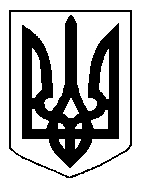 БІЛОЦЕРКІВСЬКА МІСЬКА РАДА	КИЇВСЬКОЇ ОБЛАСТІ	Р І Ш Е Н Н Я

від  30 травня 2019 року                                                                        № 3957-71-VIIПро  розгляд заяви щодо надання дозволу на продаж земельної ділянки  комунальної власності, яка знаходиться в користуванні  громадянина Гончарова Олександра Юрійовича Розглянувши звернення постійної комісії з питань земельних відносин та земельного кадастру, планування території, будівництва, архітектури, охорони пам’яток, історичного середовища та благоустрою до міського голови від 12 квітня 2019 року №167/2-17,  протокол постійної комісії з питань  земельних відносин та земельного кадастру, планування території, будівництва, архітектури, охорони пам’яток, історичного середовища та благоустрою від 09 квітня 2019 року №173, заяву громадянина Гончарова Олександра Юрійовича  від 02 квітня 2019 року №2016, відповідно до ст.ст. 12, 122, 127, 128 Земельного кодексу України, ст.ст. 6, 13, 15 Закону України «Про оцінку земель», Закон України «Про державні закупівлі», п. 34 ч. 1 ст. 26 Закону України «Про місцеве самоврядування в Україні», міська рада вирішила:1.Відмовити в наданні дозволу на продаж земельної ділянки комунальної власності, яка знаходиться в користуванні громадянина Гончарова Олександра Юрійовича з цільовим призначенням 02.05 Для будівництва індивідуальних гаражів (вид використання – для будівництва індивідуального гаража) за адресою: площа Соборна, 1/1, гараж №10, площею 0,0022 га, за рахунок земель населеного пункту м. Біла Церква, кадастровий номер: 3210300000:04:041:0047, оскільки земельна ділянка знаходиться в межах Прибережного історичного ареалу  та в межах 1-ої комплексної охоронної зони пам’яток культурної спадщини згідно Проекту коригування історико-архітектурного опорного плану, проекту визначення зон охорони пам’яток архітектури та меж режимів використання історичних арсеналів м. Біла Церква, який затверджений рішенням Білоцерківської міської ради  від 12.11.2008 року №879, враховуючи те, що вищезазначена ділянка розташовується на території пам’ятки археології національного значення «Городище літописного міста Юр’єва» згідно постанови Кабінету Міністрів України  від 03.09.2009 року №928, охоронний №100002-Н.2.Контроль за виконанням цього рішення покласти на постійну комісію з питань  земельних відносин та земельного кадастру, планування території, будівництва, архітектури, охорони пам’яток, історичного середовища та благоустрою.Міський голова                                                                                                         Г. Дикий